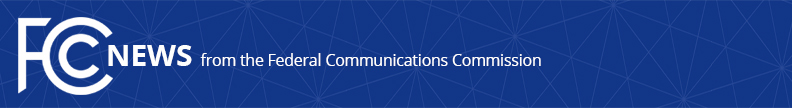 Media Contact: Robin Colwell, (202) 418-2300Robin.Colwell@fcc.govFor Immediate ReleaseSTATEMENT OF COMMISSIONER MICHAEL O’RIELLY ON CHAIRMAN’S RELEASE OF OPEN MEETING DOCUMENTSWASHINGTON, February 2, 2017. —  This is an idea whose time has finally come.  I applaud Chairman Pai for taking the initiative to implement this important change to our procedures and I can’t wait to see all of the other process changes he has planned in the coming months.  He has been a great partner in this effort.  Today is a major step forward for the agency in terms of transparency and accountability.  While it may make our jobs a bit more challenging, it is the right thing to do for the American people, the practitioners before the Commission and the professional press who report on Commission activities.  If this initial attempt goes well – and I see no reason why it wouldn’t -- I think we will all find this to be a significant upgrade in terms of quality of feedback, quality of process, and ultimately quality of the Commission's work product.  Soon, we can make this standard operating procedure for more of the Commission's work. -- ###
Office of Commissioner Mike O’Rielly: (202) 418-2300Twitter: @mikeofccwww.fcc.gov/leadership/michael-oriellyThis is an unofficial announcement of Commission action.  Release of the full text of a Commission order constitutes official action.  See MCI v. FCC, 515 F.2d 385 (D.C. Cir. 1974).